Kalmar Nyckel Ship Yard www.kalmarnyckel.org The Kalmar Nyckel is best remembered as a colonial ship which brought the Swedish and Finnish settlers who founded the colony of New Sweden in 1638.  The Kalmar Nyckel was an exceptional ship with an extraordinary record of endurance, she would make eight successful crossings of the Atlantic (four roundtrips between Gothenburg and Fort Christina from 1637 to 1644, more than any documented colonial ship of that era.  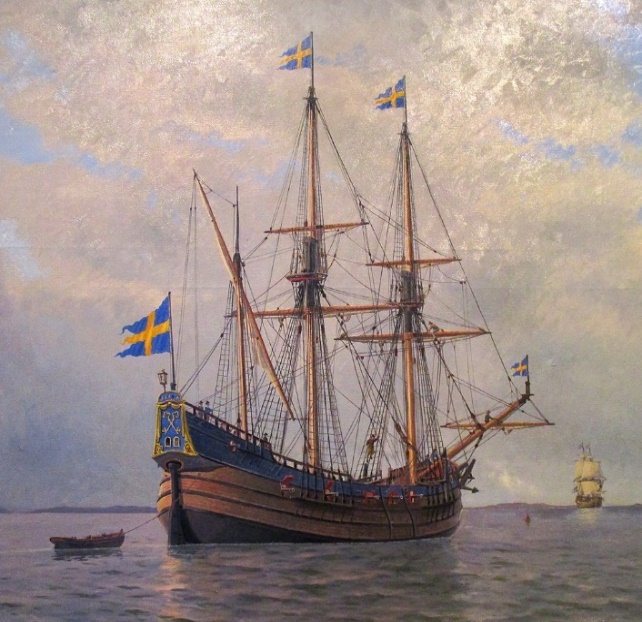 